Технологическая карта урока математики в 6 классе «Диаграммы» (УМК А. Г. Мерзляк, В.Б. Полонский, М. С. Якир).Тема урока: «Диаграммы»Тип урока: урок освоения новых знанийЦели:познакомить	учащихся	с	понятиями	«диаграмма»,	видами диаграмм;формировать	умение	грамотно	«читать»	диаграммы	и представлять информацию с помощью диаграмм;способствовать осознанию зависимости здоровья от образа жизни человека.развивать познавательный интерес к предмету;формировать умения и навыки учебного сотрудничества;приобретать опыт рефлексивно-оценочной деятельности.Развитие универсальных  учебных действий:Познавательные УУД:извлекать, преобразовывать информацию из одной формы в другую и выбирать наиболее удобную для себя форму представления информации;развивать умение построения логической цепи рассуждения;делать выводы о результате совместной работы класса и учителя.Регулятивные УУД:развивать умение целеполагания;составлять план изучения темы под руководством учителя;учиться работать по предложенному учителем алгоритму;развивать умение саморегуляции. Коммуникативные УУД:организовывать	и	планировать	учебное	сотрудничество	с учителем и сверстникам;развивать речевую деятельность: умение с достаточной полнотой и точностью выражать свои мысли.Основные термины, понятия: диаграмма, виды диаграмм, столбчатая диаграмма, круговая диаграмма.Оборудование:	ПК	учителя,	мультимедийный	проектор,	учебная презентация.Ход урока:ЭтапВре мяДеятельность учителяДеятельность обучающихсяФормируемые компетенции, УУДМетодическ ие, технологиче с-киеприемыПрогнозируем ый результатОрганизацио нный момент Создание условий для осознанного вхождения обучающихся в пространств о деятельности на уроке1’-	Здравствуйте,	садитесь. Очень рада вас видеть.-	Приветствуют учителя, настраивают на работу.Регулятивные УУД:саморегуляция (способность	к мобилизации сил и энергии).БеседаГотовность	к деятельности, положительная эмоциональная направленност ь.Подготовка обучающихс я к работе на основном этапе урока5’Для того, чтобы вы догадались о чем мы сегодня будем разговорить, вам необходимо отгадать ребус, представленный на Слайде 2.Кто из вас догадался, что зашифровано?называют варианты:-	отгадывают	слово«диаграммы»Познавательные УУД:смыслообразован ие (установление связи	между целью учебной деятельности и ее мотивом).КоммуникативныеДиалог,фронтальны й опросОбучающиеся самостоятельн оформулируют тему	урока:«Диаграммы».Ребята, как вы думаете, что такое диаграмма?Где	и	для	чего	она применяется в жизни?Как Вы думаете, какие виды диаграмм существуют?Сформулируйте, пожалуйста, тему урока.Молодцы.отвечают на вопрос: графическое изображение, показывающее зависимость	каких- либо величинотвечают на вопрос: в научных журналах, книгах,	...	для визуального представления однотипной информацииотвечают на вопрос: столбчатая, круговая, график...«Диаграммы» УУД: умение оформлять свои мысли в устной речи.РегулятивныеУУД: умение высказывать свое предположение.Постановка цели и задач урока- А сейчас я предлагаю составить план, по которому мы с вами будем работать на уроке?Что сегодня на уроке мы узнаем?Итак, план нашего урока будет выглядеть следующим- отвечают на вопрос: узнаем,	что	такое диаграмма, рассмотрим		видыПознавательные УУД:общеучебные:самостоятельное выделение	и формулирование познавательной цели.ДиалогОбучающиеся формулируют учебные задачи,составляютплан изучения темы, вступают в диалог.образом - Слайд 3:План урока:Что такое диаграммаКакие виды диаграмм существуютКак правильно «читать» и строить диаграммы.-	Молодцы!диаграмм,	научимся их строить.Регулятивные УУД:целеполагание (постановкаучебной	задачи); планирование (составлениеплана). Коммуникативн ые	УУД:планирование учебногосотрудничества сучителем	и сверстниками.Актуализаци я знаний8’Существует     выражение«Его нельзя купить за деньги». Как вы думаете, о чем идет речь?Ребята, от каких факторов зависит наше здоровье?Наше здоровье зависит от ряда факторов.Слайд 4: Ученые считают, что 20% всех воздействий на здоровье человека оказывают экологические факторы, 20%биологическиеотвечают на вопрос:о здоровьеотвечают на вопрос: экологической обстановки,	образа жизни, наличия/отсутствия вредных привычек, ...Познавательные УУД:логические: обобщение. Коммуникативн ые УУД: умение с	точностью выражать	свои мысли.Диалог,фронтальны й опросОбучающиесяформулируют понятие«диаграмма», приводятпримеры	ее применения(наследственность), 10% - здравоохранение (качество медицинского обслуживания) и 50% - образ жизни человека.Я вам сообщила информацию, но далеко не все могут воспринимать ее на слух. Сможете ли вы ответить на вопросы по прослушанной информации?Посмотрите на эту же информацию на слайде в виде текста Слайд 4.Как вы думаете, с помощью чего данную информацию можно	представить наглядно?Молодцы, посмотрите наСлайд 4, перед вами таблица.Удобно ли воспринимать информацию?Существуют ли еще способы	наглядного представления информации? Какие?Давайте посмотрим, какими способами	можнозатрудняются ответитьотвечают на вопрос:таблица, диаграммаотвечают на вопрос:да/нетотвечают на вопрос:диаграммыотвечают на вопрос:наглядноепредставить	даннуюинформацию,	обратим внимание на слайд 5.Диаграмма. Как вы понимаете данный термин? Что для Вас означает слово диаграмма?Определение – Слайд 6Диаграмма - графическое изображение, наглядно показывающее соотношение каких-либо величин.А какие диаграммы вы увидели на этом слайде?Молодцы, обратите внимание на слайд 6, на нем правильная формулировка данного термина и видов диаграмм, которые вы назвалипредставление данных, ...- отвечают на вопрос: столбчатые, круговые, полосовые	и диаграммы-графикиРабота над новымматериаломмотивация к учебному6’- Мы с вами на уроке начали говорить	оздоровьесбережении. Чтобы быть здоровым нужно соблюдать режим дня. ДляОбучающиеся смотрят учебную презентацию.Познавательные УУД:логические:анализ объектов с целью выделенияДиалог,фронтальны й опросОбучающиеся вступают	в диалог,называютосновные видыдействию, организация коммуникати вного взаимодейств иявашего возраста есть определенные рекомендации, которые нужно соблюдать. На их основе составлена таблица из распорядка дня для школьника 6 класса. Слайд 7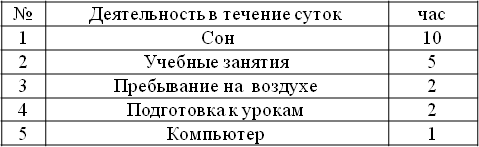 Данную таблицу можно наглядно представить с помощью диаграмм.Например,на Слайде 7 представлен первый вид диаграмм.В виде, каких фигур представлены	виды деятельности школьника на этой диаграмме?Как может называться такая диаграмма?Правильно, это график, на оси х располагаются виды деятельности, по оси у – количество затрачиваемых часов.Что вы можете сказать поотвечают на вопрос: ломанная линияотвечают на вопрос: графикотвечают на вопрос:сон	самыйпродолжительный	по времени, продолжительность пребывания на свежемпризнаков; обобщение. Коммуникативн ые УУД: умение с	точностью выражать	свои мысли.диаграмм.поводу данной диаграммы?на Слайде 8 представлен следующий вид диаграмм.В виде, каких фигур представлены	виды деятельности школьника на этой диаграмме?Как может называться такая диаграмма?Что вы можете сказать по поводу данной диаграммы?Линейчатая	диаграмма: каждой линии - виду деятельности, соответствует свой временной показатель.на Слайде 9 представлен следующий вид диаграмм.В	виде,	каких	фигур представлены			видыдеятельности школьника	навоздухе и подготовка к урокам - одинаковы,...отвечают на вопрос: линийотвечают на вопрос: полосоваяотвечают на вопрос: предлагают	свои вариантыотвечают на вопрос: столбикиотвечают на вопрос: столбчатая диаграммаотвечают на вопрос:предлагают	своиэтой		диаграмме? Как может называться такая диаграмма? Что	вы можете сказать	по поводу данной диаграммы?Столбчатая	диаграмма: каждому столбику - виду деятельности, соответствует свой временной показатель.на Слайде 10 представлен следующий вид диаграмм.В виде, какой фигуры представлены	виды деятельности школьника на этой диаграмме?Как может называться такая диаграмма?Что вы можете сказать по поводу данной диаграммы?Круговая диаграмма: каждый сектор представляет собой вид деятельности, а размер сектора – его временное значение.Мы назвали виды диаграмм,вариантыотвечают на вопрос: круготвечают на вопрос: круговая диаграммаотвечают на вопрос: предлагают	свои вариантыотвечают на вопрос: график, полосовая, столбчатая и круговая диаграммыперечислите их.- Мы с вами познакомилисьтолько	с	4мы	видами,	а вообще их гораздо больше.Физминутка2’(Слайд 11)Ребята,	встаньте	и представьте себе, что вы приглашены на бал в царство диаграмм.Встанем, начиная бал мы И покажем диаграммы. Поднимите руки вверх И тяните выше, прямо, Первыми заходят в залСтолбчатые диаграммы.Сразу сделайте наклон Вправо тут же потянитесь, Влево ниже наклонитесь, И в полоски превратитесь.Вот оркестр гремит для нас, Дружно все танцуем вальс,Поворот налево, поворот направоКруговая диаграмма. Бал закончен, господа!-обучающиеся выполняютфизминутку вместе с учителемЛичностные: формирование сознательногоотношения	к своему здоровью.Совместная деятельностьучителя	и обучающихс яСнятиенапряжение, усталости.Сядьте на свои места.- Ребята, скажите какой вид диаграмм, мы забылиупомянуть?– отвечают график и изображают его.Первичное усвоение новыхзнаний8’Обратите внимание на слайд 12,На нем представлена таблица«Содержание витамина А в продуктах питания».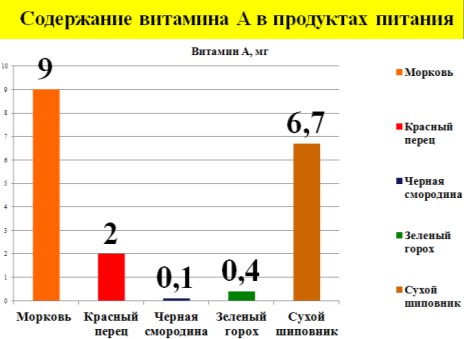 Давайте ответим на вопросы по данной диаграмме:Назовите продукт, в котором	содержится наименьшее количество (мг) витамина АНазовите продукт, в котором	содержится наибольшее количество (мг) витамина АНазовите	общее содержание витамина А воВнимательно	смотрят на слайд презентации.Знакомятся	с содержимымдиаграммы и отвечают на вопросы:черная смородина = 0,1 мгморковь = 9 мг- 9+2+0,1+0,4+6,7=18,Познавательные УУД:общеучебные:поиск	ивыделение необходимой информации,решение рабочих задач;структурировани е	данных; осознанноепостроение речевоговысказывания	в устной	иписьменной форме. логические:анализ объектов с целью выделения необходимойинформации.РегулятивныеДиалог, работа с практически ми заданиями по учебной презентацииОбучающиеся вступают	в диалог.Отвечают	навопросы	по содержимому диаграммы(учатся«читать» диаграммы), учатся«строить» столбчатыедиаграммы.всех продуктах:4. Сравните содержание витамина А в красном перце и зеленом горохе.- Молодцы!Обратите внимание на слайд 13,На нем представлена таблица«Содержание витамина С в продуктах питания».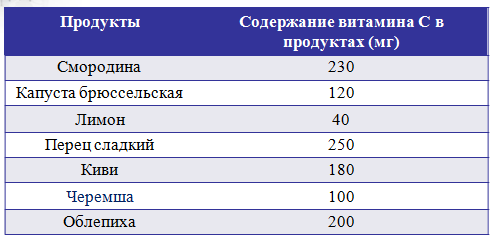 Нам необходимо в тетрадях составить			столбчатую диаграмму	по	данным	из таблицы. Известно, что 50 мг витамина – 1 клетка тетради. Алгоритм			построения диаграммы:Необходимо начертить оси координат.Сделать разметку вертикальной оси (учесть минимальное содержание2 мг-	содержание витамина А в красном перце больше в 5 раз, по сравнению с зеленым горохом.Внимательно смотрят на слайд презентации.Слушают	алгоритм построения диаграммы.УУД:планирование (составлениеплана	действий); оценка(выделение	и осознаниеобучающимися того,	что	уже усвоено,	оценка результатов работы.Коммуникативные УУД: умение с достаточной полнотой	и точностьювыражать свои мысли	всоответствии      сзадачами	и условиямикоммуникации.витамина – 0, и максимальное – 250 мг)3. Изобразить столбики для каждой величины и подписать	нагоризонтальной оси. (между столбиками	оставлять промежутки).Обратите внимание на слайд 14, на нем показана столбчатая диаграмма по заданной таблице и сравните с той, что у вас получилась в тетради.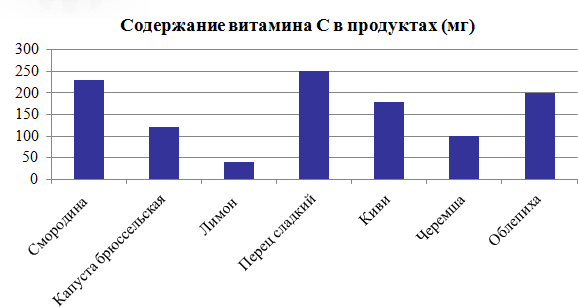 Ребята, возникли ли у вас трудности?Если у вас есть вопросы по построению диаграммы, то самое время спросить их.Совместно			с учителем	(у	доски) строят диаграмму (в тетради), полученный результат сравнивают.- отвечают на вопрос: да/нетСовместноеобсуждение вопросов.Первичное закреплениенового способа действия10 ’А теперь давайте посмотрим, как вы усвоили тему нашего урока.У	меня	для	Вас приготовлено задание.Задание	вы	будете выполнять в тетради. Приложение 1 (слайды 15-16)Слушают задание и приступают к его выполнению.Познавательные УУД:общеучебные: осознанное построениеречевого высказывания. логические: обобщение информации. РегулятивныеУУД:	оценка (осознаниекачества и уровня усвоенияматериала). Коммуникативн ые	УУД:владениемонологической и	диалогической формами речи.Индивидуал ьная работа в тетрадяхОбучающиеся практикуются в	построении диаграмм, выполняют задания	в тетрадях.Домашнее заданиеформировани есамостоятел2’№ 791, 793, стр.166-167(слайд 17)Записывают домашнее задание, внимательно слушают пояснения к нему.ьности в учебно- познавательн ойдеятельностиРефлексия (подведение итогов занятия)3’Что сегодня на уроке мы рассмотрели? Какие из них вы запомнили? В реальности чаще других встречаются столбчатые и круговые диаграммы.Где в жизни вы можете встретиться с диаграммами?-Ребята,	оцените	свою работу на уроке.Продолжите одну из фраз:Сегодня на уроке:я научился…было интересно…было трудно…больше	всего	мне понравилось…отвечают на вопрос: определение диаграмма, определение столбчатая диаграмма,	виды диаграмм,...перечисляют виды: круговая, полосовая, столбчатая, график.отвечают на вопрос: приводят примеры: график	работы (дежурства), темп роста,		состав изделий, ..отвечают на вопрос: оценивают	свою деятельностьРегулятивныеУУД: оценка (выделение и осознаниеучащимися того, что усвоено).Коммуникативн ые УУД: умение с достаточной полнотой	и точностьювыражать свои мысли.Построение законченног о высказывани яПодведены итоги	урока.Учащиеся адекватно оценивают своюдеятельность на уроке.мне	показалось важным…для меня было открытием то, что…-Ребята, а у кого другое мнение?	Я бы хотела услышать от вас?Спасибо вам, ребята, за урок.Мне с вами было очень приятно общаться. Желаювам успехов.